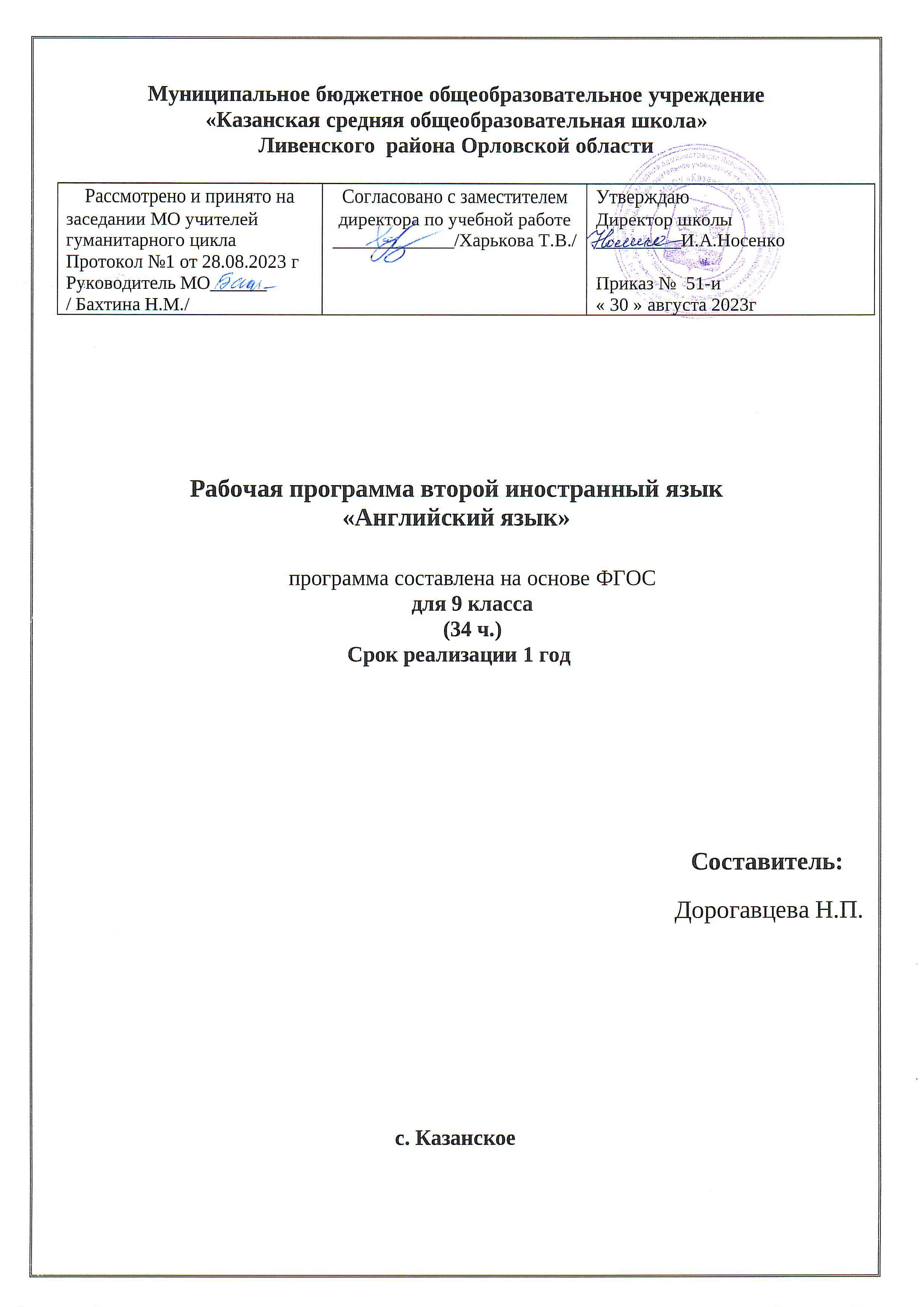 ПОЯСНИТЕЛЬНАЯ ЗАПИСКАНастоящая рабочая программа написана на основании следующих нормативных документов:Федеральный закон от 29.12.2012 года № 273-ФЗ «Об образовании в Российской Федерации».Федеральный государственный образовательный стандарт основного общего образования (утверждён приказом Министерства образования и науки Российской Федерации от 17 декабря 2010г. № 1897) с изменениями от 29.12.2014 № 1644; от 31.12.2015 №1577.Санитарно-эпидемиологические правила и нормативы САНПиН 2.4.2.2821-10 "Санитарно-эпидемиологические требования к условиям и организации обучения в общеобразовательных учреждениях", утверждённые постановлением главного государственного санитарного врача Российской Федерации от 29 декабря 2010 г. № 189, зарегистрированные в Минюсте России 3 марта 2011 г. N 19993.Федеральный перечень учебников, рекомендованных Министерством образования Российской Федерации к использованию в образовательном процессе в общеобразовательных учреждениях.Рабочая программа к учебникам О.В. Афанасьевой, И.В. Михеевой. Английский язык как второй иностранный 5-9 классы. Автор: О.В.Афанасьева, И.В.Михеева, Н.В. Языкова. Москва. Дрофа, 2017 год.Рабочая программа ориентирована на использование учебно-методического комплекса:Учебник: О.В. Афанасьева, И.В. Михеева. Английский язык как второй иностранный, 1-й год обучения. Серия «Новый курс английского языка для российских школ» для 5-го класса. Москва, Дрофа, 2017 гРабочая тетрадь. О.В. Афанасьева, И.В. Михеева - М: Дрофа 2017 г.Книга для учителя. О.В. Афанасьева, И.В. Михеева. М., Дрофа 2015 г.Аудиоприложение (CD MP3)Количество часов по учебному плану:Всего 34 часов; в неделю 1 часПланируемые результаты освоения курса английского языка в 9 классеЛичностными результатами изучения курса «Английский язык» в 9 классе являются:формирование мотивации изучения иностранных языков и стремление к самосовершенствованию в образовательной области «Иностранный язык»;осознание возможностей самореализации средствами иностранного языка; стремление к совершенствованию собственной речевой культуры в целом; формирование коммуникативной компетенции и межкультурной и межэтнической коммуникации; развитие таких качеств, как воля, целеустремленность, креативность, инициативность, эмпатия, трудолюбие, дисциплинированность;формирование общекультурной и этнической идентичности как составляющих гражданской идентичности личности;стремление к лучшему осознанию культуры своего народа и готовность содействовать ознакомлению с ней представителей других стран; толерантное отношение к проявлениям иной культуры, осознание себя гражданином своей страны и мира;готовность отстаивать национальные и общечеловеческие (гуманистические, демократические) ценности, свою гражданскую позицию.Метапредметными результатами изучения курса «Английский язык» в 9 классе является формирование регулятивных, познавательных и коммуникативных универсальных учебных действий.Регулятивные УУД:развитие умения планировать свое речевое и неречевое поведение;развитие смыслового чтения, включая умение определять тему, прогнозировать содержание текста по заголовку/ по ключевым словам, выделять основную мысль, главные факты, опуская второстепенные, устанавливать логическую последовательность основных фактов;осуществление регулятивных действий самонаблюдения, самоконтроля, самооценки в процессе коммуникативной деятельности на иностранном языке; самостоятельно ставить цели, планировать пути их достижения, умение выбирать наиболее эффективные способы решения учебных и познавательных задач;соотносить свои действия с планируемыми результатами, осуществлять контроль своей деятельности в процессе достижения результата, корректировать свои действия в соответствии с изменяющейся ситуацией;оценивать правильность выполнения учебной задачи, иобственные возможности её решения;Познавательные УУД:использовать знаково-символические средства представления информации для решения учебных и практических задач;пользоваться логическими действиями сравнения, анализа и синтеза, обобщения, классификации по различным признакам, установления аналогий и причинно-следственных связей;строить логическое рассуждение, умозаключение (индуктивное, дедуктивное и по аналогии) и делать выводы;работать с прослушанным/прочитанным текстом: определить тему, прогнозировать содержание текста по заголовку/по ключевым словам, устанавливать логическую последовательность основных фактов;осуществлять информационный поиск, в том числе с помощью компьютерных средств;выделять, обобщать и фиксировать нужную информацию;осознанно строить своё высказывание в соответствие с поставленной коммуникативной задачей, а также в соответствии с грамматическими и синтаксическими нормами языка;решать проблемы творческого и поискового характера;самостоятельно работать, рационально организовывать свой труд в классе и дома;контролировать и оценивать результаты своей деятельностиразвитие исследовательских учебных действий, включая навыки работы с информацией; поиск и выделение нужной информации, обобщение и фиксация информации;расширение общего лингвистического кругозора обучающегося;формирование проектных умений:генерировать идеи;находить не одно, а несколько вариантов решения;выбирать наиболее рациональное решение;видеть новую проблему;готовить материал для проведения презентации в наглядной форме, используя для этого специально подготовленный продукт проектирования;работать с различными источниками информации;планировать работу, распределять обязанности среди участников проекта;собирать материал с помощью анкетирования, интервьюирования ;оформлять результаты в виде материального продукта (реклама, брошюра, макет, описание экскурсионного тура, планшета и т. п.); сделать электронную презентацию.Коммуникативные УУД:готовность и способность осуществлять межкультурное общение на АЯ:выражать с достаточной полнотой и точностью свои мысли в соответствии с задачами и условиями межкультурной коммуникации;вступать в диалог, а также участвовать в коллективном обсуждении проблем, владеть монологической и диалогической формами речи в соответствии с грамматическими и синтаксическими нормами АЯ;адекватно использовать речевые средства для дискуссии и аргументации своей позиции;спрашивать, интересоваться чужим мнением и высказывать своё;уметь обсуждать разные точки зрения и способствовать выработке общей (групповой) позиции;уметь с помощью вопросов добывать недостающую информацию (познавательная инициативность);уметь устанавливать рабочие отношения, эффективно сотрудничать и способствовать продуктивной кооперации;проявлять уважительное отношение к партнёрам, внимание к личности другого;уметь, адекватно реагировать на нужды других, в частности окатывать помощь и эмоциональную поддержку партнёрам в процессе достижения общей цели совместной деятельности;Специальные учебные умения (СУУ):читать на АЯ с целью поиска конкретной информации;работать над звуками, интонацией, каллиграфией, орфографией, правилами чтения, транскрипцией, лексикой, грамматическими явлениями АЯ;пользоваться различными опорами: грамматическими схемами, речевыми образцами, ключевыми словами, планами и др. для построения собственных мыслейчитать. на АЯ с целью детального понимания содержания;читать на АЯ с целью понимания основного содержания;понимать английскую речь на слух с целью полного понимания содержания;понимать общее содержание воспринимаемой на слух информации на АЯ;понимать английскую речь на слух с целью извлечения конкретной информации;работать с лексическими таблицами;понимать отношения между словами и предложениями внутри текстаработать с функциональными опорами при овладении диалогической речью;кратко излагать содержание прочитанного или услышанною текста;догадываться о значении новых слов по словообразовательным элементам, контексту;организовывать работу по выполнению и защите творческого ого проекта;работать с англо-русским словарём: находить значение многозначных слов,пользоваться лингвострановедческим справочником;переводить с русского языка на английский;Предметными результатами изучения курса является формирование следующих умений:ГоворениеДиалогическая речьУчастие в диалоге этикетного характера — уметь приветствовать и отвечать на приветствие, познакомиться, представиться, вежливо попрощаться, поздравить и поблагодарить за поздравление, извиниться. Диалог-расспрос (односторонний, двусторонний) — уметь задавать вопросы, начинающиеся с вопросительных слов кто?, что?,где?, когда?, куда?. Диалог — побуждение к действию — уметь обратиться с просьбой, вежливо переспросить, выразить согласие/отказ, пригласить к действию/взаимодействию и согласиться/ не согласиться, принять/не принять в нем участие. Объем диалога — 3 реплики с каждой стороны. Соблюдение элементарных норм речевого этикета, принятых в стране изучаемого языка.Монологическая речь Составление небольших монологических высказываний: рассказ о себе, своем друге, семье; называние предметов, их описание; описание картинки, сообщение о местонахождении; описание персонажа и изложение основного содержания прочитанного с опорой на текст. Объем высказывания — 5—6 фраз.АудированиеВосприятие и понимание речи учителя, одноклассников и других собеседников; восприятие и понимание аудиозаписей ритуализированных диалогов (4—6 реплик), небольших по объему монологических высказываний, детских песен, рифмовок, стишков; понимание основного содержания небольших детских сказок объемом звучания до 1 минуты с опорой на картинки и с использованием языковой догадки.Чтение.Чтение вслухЧтение вслух с соблюдением правильного ударения в словах, фразах и понимание небольших текстов, построенных на изученном языковом материале, смысловое ударение в предложениях и небольших текстах, интонация различных типов предложений (утверждение, различные виды вопросов, побуждение, восклицание), выразительное и фонетически правильное чтение текстов монологического характера и диалогов.Чтение про себяЧтение про себя и понимание текстов, построенных на изученном языковом материале, а также несложных текстов, содержащих 1—2 незнакомых слова, о значении которых можно догадаться по контексту или на основе языковой догадки (ознакомительное чтение), нахождение в тексте необходимой информации (просмотровое чтение). Объем текстов — 100—200 слов без учета артиклей.Письменная речьОвладение графическими и орфографическими навыками написания букв, буквосочетаний, слов, предложений. Списывание слов, предложений, небольших текстов с образца. Выполнение лексико-грамматических упражнений. Различные виды диктантов.Написание с опорой на образец поздравления, короткого личного письма объемом 15—25 слов, включая адрес, с учетом особенностей оформления адреса в англоязычных странах.Написание вопросов к тексту. Письменные ответы на вопросы к тексту. Заполнение простейших анкет.ЯЗЫКОВЫЕ ЗНАНИЯ И НАВЫКИГрафика и орфографияВсе буквы английского алфавита и порядок их следования в алфавите, основные буквосочетания; звуко-буквенные соответствия, транскрипция. Основные правила чтения и орфографии. Знание основных орфограмм слов английского языка. Написание слов активного вокабуляра по памяти.Фонетическая сторона речиАдекватное с точки зрения принципа аппроксимации произношение и различение на слух всех звуков и звукосочетаний английского языка. Соблюдение норм произношения (долгота и краткость гласных, отсутствие оглушения звонких согласных в конце слога и слова, отсутствие смягчения согласных перед гласными). Ударение в слове, фразе, отсутствие ударения на служебных словах (артиклях, союзах, предлогах), членение предложений на синтагмы (смысловые группы). Ритмико-интонационные особенности повествовательного, побудительного и вопросительных (общий и специальный вопрос) предложений.Лексическая сторона речиЛексические единицы, обслуживающие ситуации общения в пределах предметного содержания речи в 9 классах, в объеме 400 лексических единиц для рецептивного и продуктивного усвоения, простейшие устойчивые словосочетания, оценочная лексика и реплики-клише как элементы речевого этикета, отражающие культуру англоговорящих стран.Овладение следующими словообразовательными средствами:аффиксация (суффикс -ег для образования существительных; суффикс -у для образования прилагательных);словосложение (образование сложных слов при помощи соположения основ (bedroom), одна из которых может быть осложнена деривационным элементом (sitting room);полисемантичные единицы (face — 1) лицо; 2) циферблат), элементы синонимии (much, many, a lot of), антонимии (come — go);предлоги места, времени, а также предлоги of, to, with для выражения падежных отношенийГрамматическая сторона речиМорфологияИмя существительное:регулярные способы образования множественного числа;некоторые случаи особого образования множественного числа (mouse — mice);притяжательный падеж существительных;определенный, неопределенный, нулевой артикли.Местоимение:личные местоимения в именительном и объектном падежах (I — me, he — him, etc);притяжательные местоимения (my, his, her etc);указательные местоимения (this — these; that — those);Имя прилагательное: положительная степень сравнения.Имя числительное: количественные числительные.Наречие: наречия неопределенного времени, их место в предложении.Глагол: временные формы present simple, неопределенная форма глагола.Знание признаков и навыки распознавания и употребления в речи: глагола have, has; глагола в 3 лице единственного числа настоящего времени; спряжение глагола to be.СинтаксисОсновные типы английского предложения:а) простое (I have a family.);б) составное именное (I am a pupil. I am ten. I am young.);Изъяснительное наклонение глагола:а) повествовательные предложения;б) отрицательные предложения;в) общие, альтернативные,Повелительное наклонение глагола, в том числе и в отрицательной форме.1.Безличные предложения с формальным подлежащим it (It is spring. It was cold.).2.Сложносочиненные предложения с союзами and, but.3. Употребление предлогов места и направления, союзов, наречийСоциокультурная компетенция. Основные сведения о Британии:исторически сложившиеся части страны, их народонаселение, столицы, крупные города, символы страны, ее достопримечательности, политический строй, отдельные страницы истории;элементы детского фольклора, герои сказок и литературных произведений, некоторые популярные песни, пословицы и поговорки;отдельные исторические личности, известные люди, члены королевской семьи;некоторые особенности быта британцев, касающиеся их жилища, еды, досуга.В рамках лингвострановедческой составляющей социокультурной компетенции учащиеся овладевают:этикетом общения во время приветствия и прощания, правильным употреблением слов Mr, Mrs, Ms, Miss, Sir, основными формулами вежливости;правилами заполнения различных форм и анкет, порядком следования имен и фамилий, правильным обозначением дат, различными способами обозначения времени суток;спецификой употребления местоимений при обозначении животных и особенностями употребления местоимения you;правилом смягчения отрицательных характеристик в английском языке;некоторыми типичными сокращениями;расхождением в семантике и употреблении некоторых английских и русских эквивалентов: дом — house/home, много — much, many, a lot, завтрак — breakfast/lunch, обед — lunch/ dinner, ужин — dinner/supper/tea.Компенсаторная компетенцияУже на первом этапе обучения учащиеся могут овладеть рядом умений, позволяющих им выйти из трудной ситуации, связанной с недостатком языковых средств в процессе устного общения и при чтении и аудировании:умение запроса информации о значении незнакомых/забытых слов (What is the English for...?) для решения речевой задачи говорения;умение обратиться с просьбой повторить сказанное в случае непонимания в процессе аудирования;умение пользоваться языковой и контекстуальной догадкой для понимания значений лексических единиц (слова, созвучные с родным языком, опора на картинку, иллюстрацию) при чтении и аудировании;умение использовать двуязычный словарь.2. Содержание учебного предмета1. Приветствие и знакомство:Предметное содержание речи Приветствие и знакомство. Графика и орфография Написание букв. Звуки. Интонация высказываний в диалогах по теме.My name… How are you? Fine, OK, thank you. What is your name? Meet… Nice to meet you.2. Мир вокруг нас:Предметное содержание речи Описание объектов действительности. Графика и орфография Буквосочетания: ee, sh, oo+k, a, rr, nn, ch, ck, q, qu, or, ar,dd. Лексические единицы по темы. Интонация высказываний в диалогах по теме «Знакомство», простых повествовательных предложений. Местоимение: it (It is a cat.). What is it?3.Семья:Предметное содержание речи Члены семьи.Графика и орфография Буквы: a,o (в открытом слоге); o +ld; s(между гласными). Буквосочетания: mm. Лексические единицы, имена собственные, речевые образцы темы.Фонетическая сторона речи Звуки: [m], [i:], [n], [j], [ei], [eυ]; безударная гласная в конце слова. Интонация предложений с отрицанием, союзами and, or ; общего вопроса. Is it + noun (Is it a star?) yes, it is. No, it is not (it isn’t). Is it a + noun or a + noun (Is it a book or a pen?). Повествовательное наклонении глагола: be good, sit down, stand up. Неопределенный артикль: an4.Города и страны:Предметное содержание речи Элементы учебной ситуации «Города и страны». Графика и орфография Буквы: I, y в открытом и закрытом слоге, u в открытом слоге. Буквосочетания: th, ow на конце слова в безударном положении. Лексические единицы, имена собственные, речевые образцы темы. Фонетическая сторона речи Звуки: [eə], [ai], [ju:], [ð], [θ]. Правильное произнесение названий столиц мира Moscow, Rome, London, Madrid и отдельных градов Boston; альтернативных вопросов; окончаний множественного числа существительных. Указательные местоимения this/that, множественное число имен существительных, отсутствие артикля имен существительных во множественном числе, предлог in, глагол to be во множественном числе.5.Время. Часы. МинутыПредметное содержание речи Профессии. Время.Буквосочетания: oo + согласная кроме «к», ir, er, ur. Звуки: [u:], [з:], [aυə]. They are pilots. Where is he/she? Where are they? Are they dogs or (are they) cats? We see two big black dogs. These mugs/those mugs. What’s the time? What time is it? At… o’clock. Who are you/they? Who is he/she? Притяжательные местоимения; чтение артикля перед гласными и согласными; предлоги места; определенный артикль, обусловленный ситуацией, предыдущим упоминанием предмета; спряжение глагола to be в полной и краткой форме.6.Цвет вокруг насПредметное содержание речи Цвет вокруг нас. Качественные характеристики предметов. Буквосочетания: nk, ng, ing, ow, gh. Звуки: [aυ], [ŋk], [ŋ], [ng]. Употребление лексики приветствия и прощания. What’s your telephone number? How old is/are…? What colour is/are…? Noun + adj (This pen is red.). Порядок слов в повествовательном предложении. Глагол have/has: утвердительные предложения.7. Описание внешности, дни неделиПредметное содержание речи День рождения. Описание внешности. Дни недели. Буквосочетания: ea, a + ll, ay, ai, oy, oi. Звуки: [oi], [ei], [o:l] have/has + no + noun (I have no pets.) (not) very + adj (very good). Употребление артикля перед фамилией семьи. Предлог on с названиями дней недели.8. Профессии, занятия людейПредметное содержание речи Мой день. Человек и его дом. Профессии. Буквосочетания: ou, er, or (в безударной позиции), g + e,I,y…. другие гласные и согласные, c + e, i, y… другие гласные и согласные. Звуки: [s], [k], [g], [d3], [ə], [əυ]. what’s the matter? I’m + adj. He/she is + adj (для выражения состояния) are you + adj….?3. Тематическое планирование.Календарно-тематическое планирование№п\пНазвание темыКол-во часов1Приветствие и знакомство42Мир вокруг нас43Семья44Города и страны55Время. Часы. Минуты46Цвет вокруг нас47Описание внешности, дни недели58Профессии, занятия людей434№ урокаТемаДата1. Приветствие и знакомствоВводный урок. Английский язык и его распространение в мире2.Диалог этикетного характера по теме «Приветствие и знакомство»3.Учимся представляться друг другу.4.Аудирование.5. Мир вокруг нас.Описание объектов действительности. Употребление неопределённого артикля6.Цвета. Описание предметов 7.Глагол  to be в английском языке8.Практика речи. Лексико-грамматический тест9.СемьяАудирование и чтение . Члены семьи.10.Отрицательные и вопросительные предложения: Is it a …? 11.Открытый и закрытый слоги английского языка12.Повелительное наклонение. Неопределенный артикль an, а13. Города и страныЗапрос информации о собеседнике. Лексика по теме «Города и страны»14.Запрос информации о местонахождении. Структура Where are you from?15.Образование множественного числа имен существительных16.Указательные местоимения.Определённый артикль –the. Структура I like…17.Проектная работа. 12 крупных городов Соединенного Королевства Великобритании18. Время.Часы. МинутыЛичные местоимения. Разговор о профессиях19.Разговор по телефону 20.Запрос информации о времени21.Притяжательные местоимения22. Цвет вокруг нас.Разговор о животных23.Цветовые характеристики предметов. Введение лексики24Цветовые характеристики предметов. Закрепление лексики25.Лексико-грамматический тест26.Описание внешности. Дни неделиРазговор о возрасте людей27.Характеристика внешности человека. Возрастная характеристика людей28.Обучение чтению с полным пониманием29.Количественные числительные30.Название дней недели31. Профессии. Занятия людейЛюбимые занятия32.Спряжение глаголов в настоящего  времени33. Итоговая контрольная работа34. Повторение изученного материала